December 13,2017C-2015-2474497GARY L HOOVERHOUGAR FARMS TRANSPORT LLC3127 MANOR ROADCOATESVILLE PA  19320Dear Mr Gary L Hoover:On November 14,2017, the Commission returned your  Fine Payment check #1956 in the amount of $500 to you because we are not permitted to accept personal checks . Fine payment must be submitted in the form of a Certified Check, Money Order or Check from an Attorney Account, for $500 made out to the Commonwealth of Pa. On December 11, 2017 the letter sent to 3127 Manor Road, Coatesville PA  19320 was returned marked ‘ Unclaimed  ’ . I am now resending the letter.We are returning the check #1956 in the amount of $500.	Pursuant to 52 Pa. Code §1.4, you are required to correct these items.  Failure to do so within 10 days of the date of this letter will result in the filing being returned unfiled.   	Please return your items to the above listed address and address to the attention of Secretary Chiavetta. 	Should you have any questions pertaining to your application, please contact our Bureau at 717-772-7777.								Sincerely,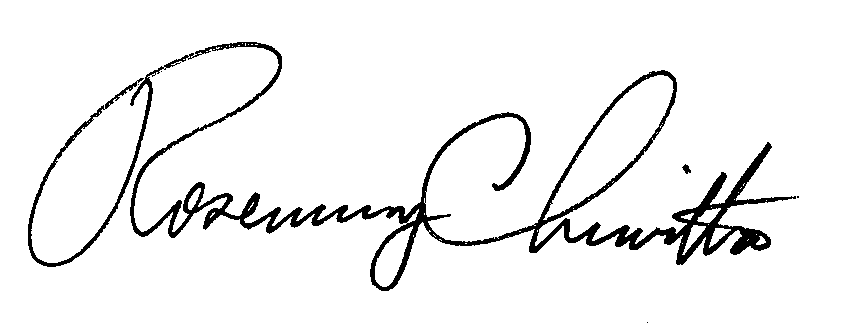 Rosemary ChiavettaSecretaryRC: jbsEnclosure : check #1956